PSA Race to Rock Hall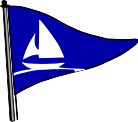 Notice Of Race – including Amendment No. 2POTAPSKUT SAILING ASSOCIATIONSaturday 01 October 2022	Sanction #: 206		Entry Fee: CBYRA: $45.		             Others: $50		                Late Fee: $25Entries:	Participants are required to register on Next Sailor by 1700 hrs, Wed. September 28, 2022.	Next Sailor: https://www.nextsailor.com/app/page/regatta/215  	Registrations after 1700 hrs on September 28 will be charged a $25 late fee.	Contact:	Tim Ford, 410-375-5994 email: timford@nbayracing.com  Eligibility:	This regatta is open to all boats in the following:	Handicap Division: CHESSS, CRCA, Assigned Rating, Multihull, ORC & PHRF. Classes in each division will be based on participation. Participants competing in a handicap class shall have a valid 2022 handicap certificate. An ORR-Ez Rating Certificate is encouraged, but not required for entry.  If you do not have one, ratings will be assigned prior to the race at no additional cost (Assigned Rating Class).	One design classes: Any CBYRA Sanctioned One-Design with at least 3 boats entered.                    Rendezvous:	At 1040 hrs at Region 2 Chesapeake Bay Area Mark “T” Baltimore Light. There will be a mandatory check in. Boats are allowed to check in via VHF 72 Signals:	First signal at 1055 hrs. See event Sailing Instructions for further details. Radio:		Boats should monitor VHF 72 for courtesy communications from the Race Committee. .	Some class starts may be combined based on number of entries.Rules:	The race shall be governed by the rules as defined in the Racing Rules of Sailing for 2021–2024. The Event Sailing Instructions will be emailed to each participant no later than 1200 hrs Friday, Sept 30, 2022 and posted on the Official Notice Board, located electronically at https://www.nextsailor.com/app/page/regatta/215Safety:	All entries shall adhere to US Sailing Equipment Requirements (SER), Revision 2021.0 for Nearshore. A copy of Nearshore requirements is available at http://eastportyc.org/racing, located under “Racing Resources.” A yacht abandoning the race shall report to the Race Committee via VHF Channel 72.  Start:	Between orange flag on Race Committee boat and Region 2 Chesapeake Bay Area Mark “T” Baltimore Light.Course:	To be displayed by the RC at the time of the race, using marks listed in the 2022 GSI as Region 2, Chesapeake Bay Area Standard Racing Marks.  Finish:	Between blue flag on Race Committee boat and “W” GC1 south of Rock Hall channel.Time limit:	None: A yacht finishing after the Race Committee has left station must take her own time and report to the Race Committee via VHF 72.Scoring:	PHRF handicap scoring will be in accordance with the Time-On-Time Circular Random rating.Protests:	Verbally notify Race Committee boat of protest prior to leaving finish area. Mail protest forms, postmarked by Tuesday 04 October 2022, to Tim Ford, 7922 Ellenham Ave, Towson MD 21204. Parties involved in protests will be notified of date and time of hearing, to be held at PSA Clubhouse, 283 Cove Road off Lake Shore Drive and Ferry Point Road, Pasadena, MD.Social:	Due to the weather forecast, the party, Saturday, at Haven Harbour is cancelled.Awards:	1st/3, 2nd/5 & 3rd/7 registered. Presented at the PSA Fall Party in November 2022.Invitations will be sent to all award winners. Results will be posted at CBYRA www.cbyra.org, PSA www.psasailing.org, and www.nextsailor.com/regatta/179